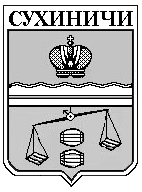 Администрация  сельского поселения"Деревня Верховая"Калужская областьПОСТАНОВЛЕНИЕ 27.10. 2016г.						                         № 43-а         О внесение изменений вПостановление администрацииСП «Деревня  Верховая» от 30.03.2015№7 «О схеме и порядке размещениянестационарных торговых объектовна территории сельского поселения«Деревня Верховая»В соответствии с п.4 ст.10 Федерального закона от 28.12.2009 N 381-ФЗ "Об основах государственного регулирования торговой деятельности в Российской Федерации" администрация СП «Деревня Верховая» ПОСТАНОВЛЯЕТ:Внести изменение в Постановление администрации СП «Деревня Верховая» от 30.03.2015 №7 «О схеме и порядке размещения нестационарных торговых объектов на территории сельского поселения «Деревня Верховая», дополнив его: «п.4 В схеме размещения нестационарных торговых объектов не менее чем шестьдесят процентов нестационарных торговых объектов, предоставляются субъектам малого или среднего предпринимательства, осуществляющими торговую деятельность, от общего количества нестационарных торговых объектов.» Настоящее Постановление подлежит размещению на официальном сайте администрации   МР «Сухиничский район»  в сети Интернет .Контроль за выполнением настоящего постановления оставляю за собой.Глава  администрации СП«Деревня Верховая»                                                     Т.Д. Буянова